PLUMAS RURAL SERVICES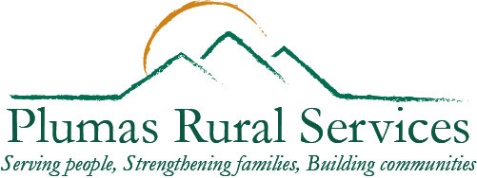 Domestic Violence Services711 E. Main Street, Quincy CA 95971Phone: (530) 283-5675, Fax: (530) 283-3647dvs@plumasruralservices.orgBy signing below, I certify that the above mentioned information is given with permission by the referred person named in this document. All information is true and accurate to the best of my knowledge. I also understand that a referral does not guarantee eligibility of services through Plumas Rural Services, Domestic Violence Services.  Determination of services will be made at the discretion of PRSDVS staff during the initial interview. Signature of Referral Source: ________________________________________________   Date: ____________________            1/19/2022Referring AgencyReferring AgencyReferring AgencyReferring AgencyReferring AgencyReferring AgencyAgency: Agency: Name: Name: Name: Name: Phone: FAX: FAX: Email: Email: Email: Does the client/patient know about this request?  Yes    No      Is there a Release of Information  Yes   No* Please attach release of information with this referral.Does the client/patient know about this request?  Yes    No      Is there a Release of Information  Yes   No* Please attach release of information with this referral.Does the client/patient know about this request?  Yes    No      Is there a Release of Information  Yes   No* Please attach release of information with this referral.Does the client/patient know about this request?  Yes    No      Is there a Release of Information  Yes   No* Please attach release of information with this referral.Does the client/patient know about this request?  Yes    No      Is there a Release of Information  Yes   No* Please attach release of information with this referral.Does the client/patient know about this request?  Yes    No      Is there a Release of Information  Yes   No* Please attach release of information with this referral.Referred Person InformationReferred Person InformationReferred Person InformationReferred Person InformationReferred Person InformationReferred Person InformationName: Name: Name: Name: DOB: DOB: Address: Address: City: City: City: Zip: Current living situation (e.g. homeless, with/without abuser): Current living situation (e.g. homeless, with/without abuser): Current living situation (e.g. homeless, with/without abuser): Current living situation (e.g. homeless, with/without abuser): Current living situation (e.g. homeless, with/without abuser): Current living situation (e.g. homeless, with/without abuser): Are there children?  Yes    No     if yes, do they live with referred person?   Yes    No                                   Are there children?  Yes    No     if yes, do they live with referred person?   Yes    No                                   Are there children?  Yes    No     if yes, do they live with referred person?   Yes    No                                   Are there children?  Yes    No     if yes, do they live with referred person?   Yes    No                                   Are there children?  Yes    No     if yes, do they live with referred person?   Yes    No                                   Are there children?  Yes    No     if yes, do they live with referred person?   Yes    No                                   Do they have transportation?  Yes    No Do they have transportation?  Yes    No Do they have transportation?  Yes    No Do they have transportation?  Yes    No Do they have transportation?  Yes    No Do they have transportation?  Yes    No Are they working with other agencies?  Yes    No     if yes, please check all appropriate boxes below:Are they working with other agencies?  Yes    No     if yes, please check all appropriate boxes below:Are they working with other agencies?  Yes    No     if yes, please check all appropriate boxes below:Are they working with other agencies?  Yes    No     if yes, please check all appropriate boxes below:Are they working with other agencies?  Yes    No     if yes, please check all appropriate boxes below:Are they working with other agencies?  Yes    No     if yes, please check all appropriate boxes below: Probation   Family Court Services   Behavioral Health   Far Northern   Social Services   PCIRC            AOD   Child Support Services   Veteran Services   Victim Witness   Sheriff’s Office   Resource Center  DA   Other: Are there open cases involving the referred person (e.g. criminal, RO, child custody)?  Yes    NoIf there is an active TRO/RO, is it against the referred person?  Yes    No           Probation   Family Court Services   Behavioral Health   Far Northern   Social Services   PCIRC            AOD   Child Support Services   Veteran Services   Victim Witness   Sheriff’s Office   Resource Center  DA   Other: Are there open cases involving the referred person (e.g. criminal, RO, child custody)?  Yes    NoIf there is an active TRO/RO, is it against the referred person?  Yes    No           Probation   Family Court Services   Behavioral Health   Far Northern   Social Services   PCIRC            AOD   Child Support Services   Veteran Services   Victim Witness   Sheriff’s Office   Resource Center  DA   Other: Are there open cases involving the referred person (e.g. criminal, RO, child custody)?  Yes    NoIf there is an active TRO/RO, is it against the referred person?  Yes    No           Probation   Family Court Services   Behavioral Health   Far Northern   Social Services   PCIRC            AOD   Child Support Services   Veteran Services   Victim Witness   Sheriff’s Office   Resource Center  DA   Other: Are there open cases involving the referred person (e.g. criminal, RO, child custody)?  Yes    NoIf there is an active TRO/RO, is it against the referred person?  Yes    No           Probation   Family Court Services   Behavioral Health   Far Northern   Social Services   PCIRC            AOD   Child Support Services   Veteran Services   Victim Witness   Sheriff’s Office   Resource Center  DA   Other: Are there open cases involving the referred person (e.g. criminal, RO, child custody)?  Yes    NoIf there is an active TRO/RO, is it against the referred person?  Yes    No           Probation   Family Court Services   Behavioral Health   Far Northern   Social Services   PCIRC            AOD   Child Support Services   Veteran Services   Victim Witness   Sheriff’s Office   Resource Center  DA   Other: Are there open cases involving the referred person (e.g. criminal, RO, child custody)?  Yes    NoIf there is an active TRO/RO, is it against the referred person?  Yes    No          Reason for ReferralReason for ReferralReason for ReferralReason for ReferralReason for ReferralReason for ReferralCheck all that apply: Restraining Order   Other legal   Active Domestic Violence   Past Domestic Violence   Counseling  Shelter    Case Management   Safety Planning   Advocacy   Information    Other: Please describe areas checked above: Please give any additional information regarding situation: Check all that apply: Restraining Order   Other legal   Active Domestic Violence   Past Domestic Violence   Counseling  Shelter    Case Management   Safety Planning   Advocacy   Information    Other: Please describe areas checked above: Please give any additional information regarding situation: Check all that apply: Restraining Order   Other legal   Active Domestic Violence   Past Domestic Violence   Counseling  Shelter    Case Management   Safety Planning   Advocacy   Information    Other: Please describe areas checked above: Please give any additional information regarding situation: Check all that apply: Restraining Order   Other legal   Active Domestic Violence   Past Domestic Violence   Counseling  Shelter    Case Management   Safety Planning   Advocacy   Information    Other: Please describe areas checked above: Please give any additional information regarding situation: Check all that apply: Restraining Order   Other legal   Active Domestic Violence   Past Domestic Violence   Counseling  Shelter    Case Management   Safety Planning   Advocacy   Information    Other: Please describe areas checked above: Please give any additional information regarding situation: Check all that apply: Restraining Order   Other legal   Active Domestic Violence   Past Domestic Violence   Counseling  Shelter    Case Management   Safety Planning   Advocacy   Information    Other: Please describe areas checked above: Please give any additional information regarding situation: 